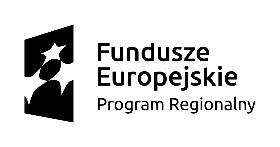 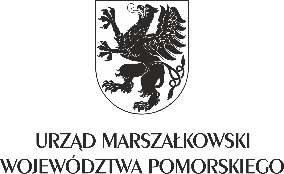 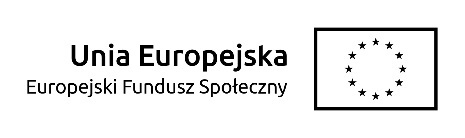 Ogłoszenie nr 2 /2017Gmina Kościerzyna/ Zakład Oświaty Gminy Kościerzyna  ul. Strzelecka 9, 83-400 Kościerzyna ogłasza nabór na stanowisko pomocy nauczyciela w ramach projektu „Dobre przedszkola w Gminie Kościerzyna” współfinansowanego ze środków Europejskiego Funduszu Społecznego w ramach Regionalnego Programu Operacyjnego Województwa Pomorskiego na lata 2014-2020, 3 Oś Priorytetowa  Edukacja, 3.1 Działanie, Edukacja przedszkolna.w wymiarze 1/1 etatNa podstawie uchwały V/276/17 Rady Gminy Kościerzyna z dnia 30 maja 2017 r. z dniem 
1 września 2017 r. tworzy się Zespół Szkolno-Przedszkolny w Nowym Klinczu przy ul. Spacerowej 25, w skład którego wchodzą : Szkoła Podstawowa w Nowym KlinczyPrzedszkole w Nowym KlinczuOgłasza się nabór na stanowisko pomocy nauczyciela w Przedszkolu w Nowym Klinczu:Zatrudnienie na podstawie umowy o pracę.Przedmiot naboru:Stanowisko : pomoc nauczyciela,Miejsce wykonywania pracy: Przedszkole w Nowym Klinczu ul. Spacerowej 25, 83-400 Kościerzyna,Wynagrodzenie współfinansowane będzie przez Unię Europejska w ramach Europejskiego Funduszu Społecznego,Okres zatrudnienia od 1 września 2017 do 31 sierpnia 2018 r.Wymagania niezbędne wobec kandydata :obywatelstwo polskie,pełna zdolność do czynności prawnych oraz korzystanie z pełni praw publicznych,nieposzlakowana opinia,brak skazania prawomocnym wyrokiem sądu za umyślne przestępstwo ścigane z oskarżenia publicznego lub umyślne przestępstwo skarbowe,wykształcenie minimum średnie,             Regionalny Program Operacyjny Województwa Pomorskiego na Lata 2014-2020wysoka kultura osobista,znajomość specyfiki pracy z małymi dziećmi,umiejętność szybkiego podejmowania decyzji.Wymagania dodatkowe wobec kandydata:- mile widziane doświadczenie w pracy z dziećmi oraz szkolenie z zakresu udzielania pierwszej pomocy.Zakres zadań:stała, systematyczna współpraca z nauczycielkami w bieżącym organizowaniu                     i przebiegu zabaw i zajęć przedszkolnych,opieka nad dziećmi w czasie zajęć higienicznych, przygotowaniu i przebiegu spacerów i wycieczek,przygotowanie dzieci do odpoczynku,stałe dbanie o bezpieczeństwo w ciągu całego pobytu dziecka w przedszkolu.Kandydaci ubiegający się o zatrudnienie powinni przedłożyć następujące dokumenty:CV oraz list motywacyjny,kopie dokumentów potwierdzających posiadane wykształcenie,kopie świadectw pracy lub innych dokumentów potwierdzające okresy zatrudnienia,oświadczenie o nieskazaniu prawomocnym wyrokiem sądu za umyślne przestępstwo ścigane z oskarżenia publicznego lub umyślne przestępstwo skarbowe,oświadczenie o korzystaniu z pełni praw publicznych oraz posiadaniu pełnej zdolności do czynności prawnych.Informacje dodatkowe:Pełnienie funkcji pomocy nauczyciela w/w projektu będzie odbywała się na podstawie umowy o pracę w wymiarze 1/1 etatu. Liczba wolnych etatów: 1. Okres zatrudnienia:01.09.2017 r.-31.08.2018 r.Termin i miejsce składania dokumentów: Termin: do dnia 26.07.2017 r. do godziny 15.00·Miejsce: Ofertę  można złożyć osobiście do Biura projektu – Zakładu Oświaty Gminy Kościerzyna znajdującego się przy ul. Strzeleckiej 9, 83-400 Kościerzyna  czynnego poniedziałek, wtorek czwartek w godzinach 7:30-15.30, środa 7:30-17:00, piątek 7:30-14:00  lub pocztą tradycyjną na w/w adres  do dnia 26.07.2017 r. w zamkniętej kopercie na adres: Zakład Oświaty Gminy Kościerzyna, ul. Strzelecka 9, 83-400 Kościerzyna z dopiskiem" nabór na stanowisko pomocy nauczyciela w ramach projektu „Dobre przedszkola w Gminie Kościerzyna ".Decyduje data faktycznego wpływu oferty do Zamawiającego.·Oferty, które wpłyną po terminie zostaną odrzucone.·Oferty niekompletne lub niezgodne będą odrzucone.·Pytania do niniejszego  ogłoszenia należy kierować na adres e-mail: zogk@koscierzyna.pl lub pod nr telefonu 58 686-22-31.Uwagi: Kandydaci spełniający wymagania konieczne, zostaną powiadomieni telefonicznie o terminie dalszej rekrutacji. Dokument CV oraz list motywacyjny powinny być opatrzone klauzulą:„Wyrażam zgodę na przetwarzanie moich danych osobowych zawartych w mojej ofercie pracy dla potrzeb niezbędnych do realizacji procesu rekrutacji, zgodnie z ustawą z dnia  29 sierpnia 1997 r. o ochronie danych osobowych (Dz. U. z 2016 r., poz.922).   Dokumenty (cv, kopie dokumentów potwierdzających spełnienie wymagań koniecznych) należy złożyć osobiście lub za pośrednictwem poczty. Dokumenty, które wpłyną niekompletne lub po upływie wskazanego terminu nie będą rozpatrywane. Niezwłocznie po przeprowadzonym naborze informacja o wyniku naboru zostanie upowszechniona przez umieszczenie na tablicy informacyjnej w siedzibie Zakładu Oświaty Gminy Kościerzyna oraz opublikowanie w Biuletynie Informacji Publicznej. Kościerzyna dn. 07.07.2017 r.